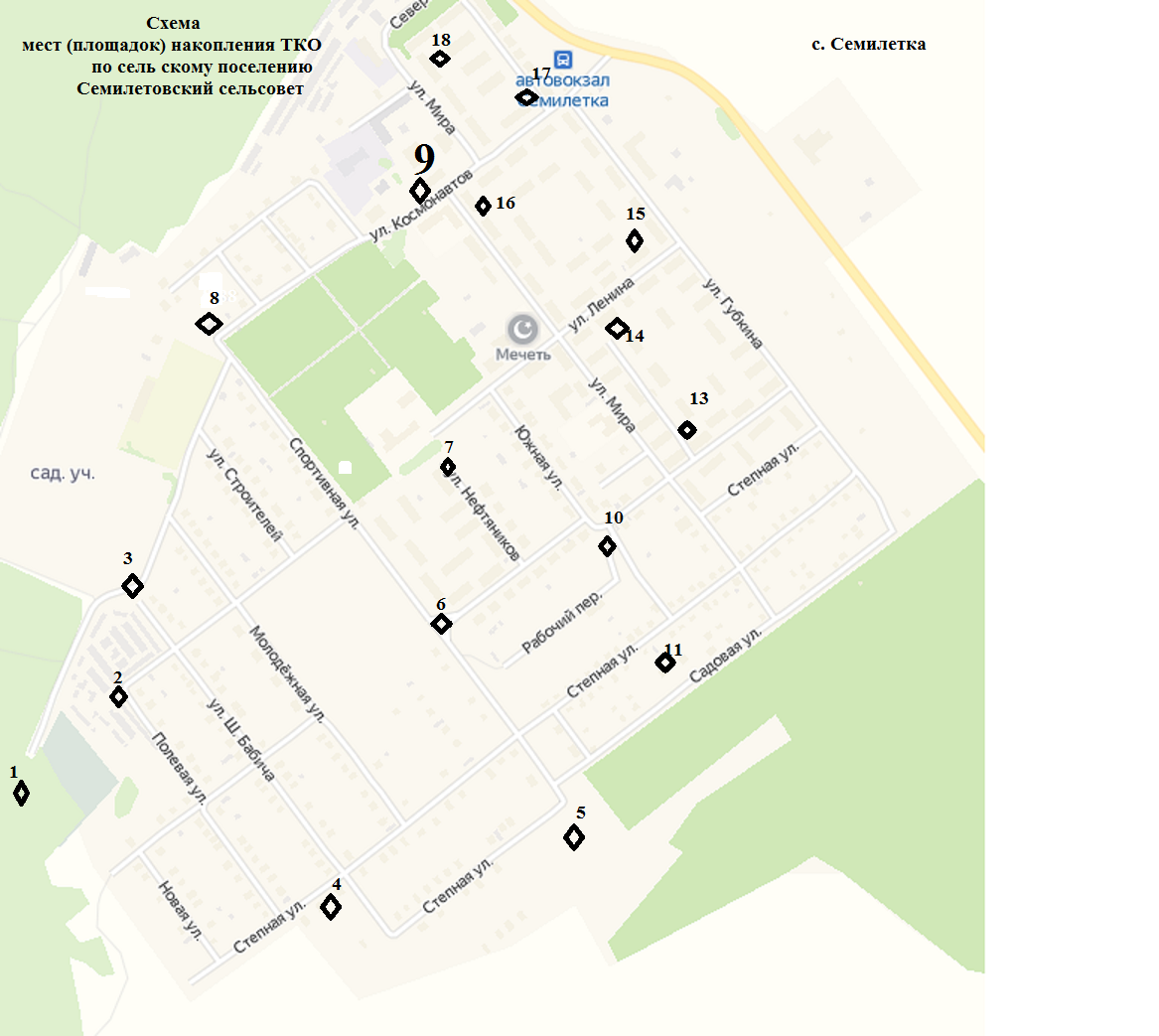 с.КАРАЛАЧУК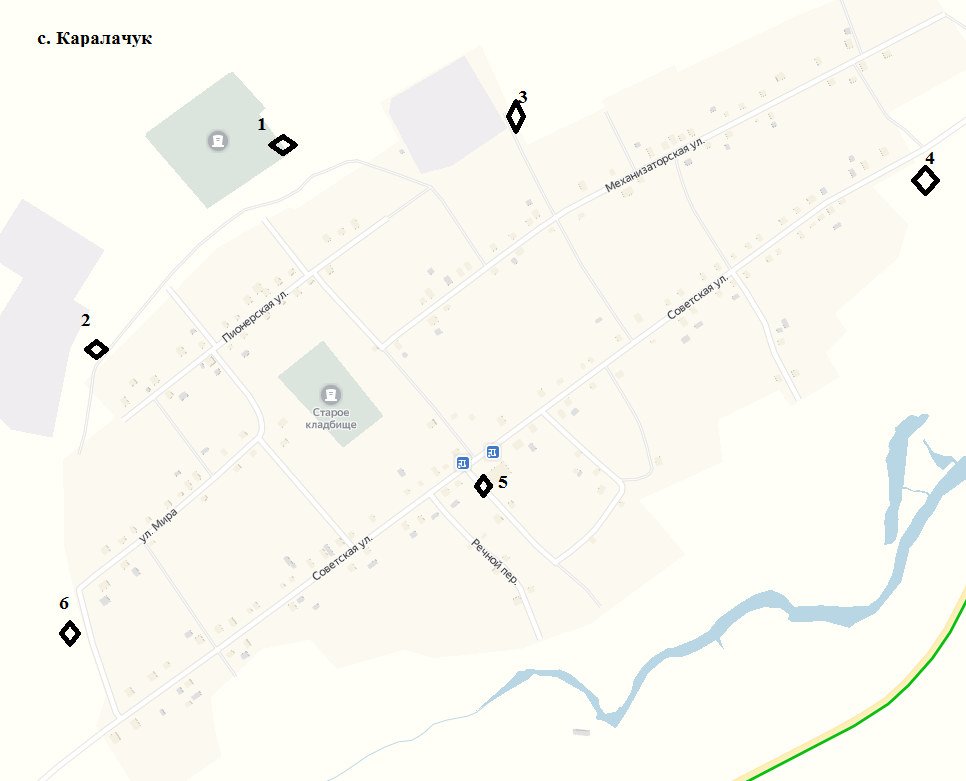 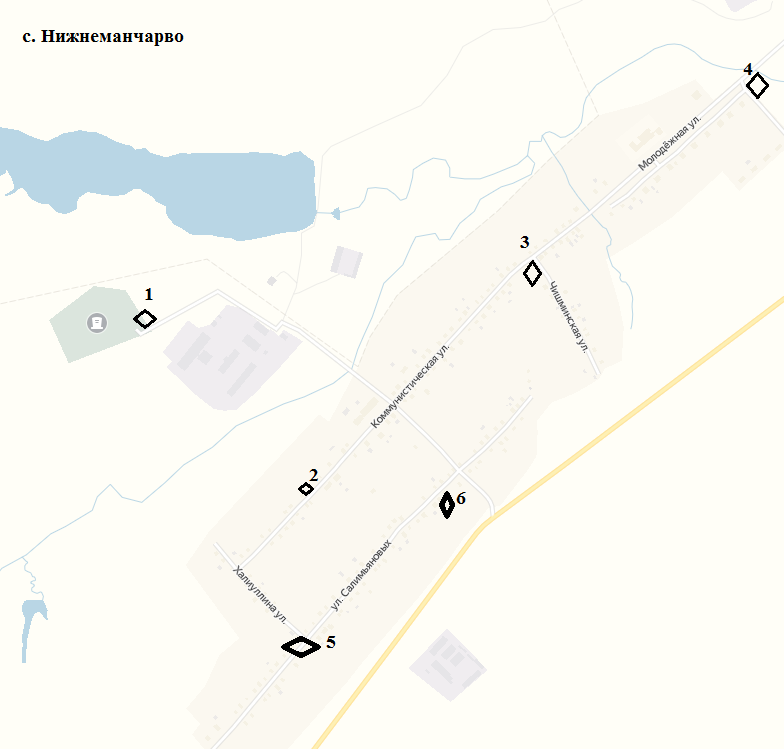 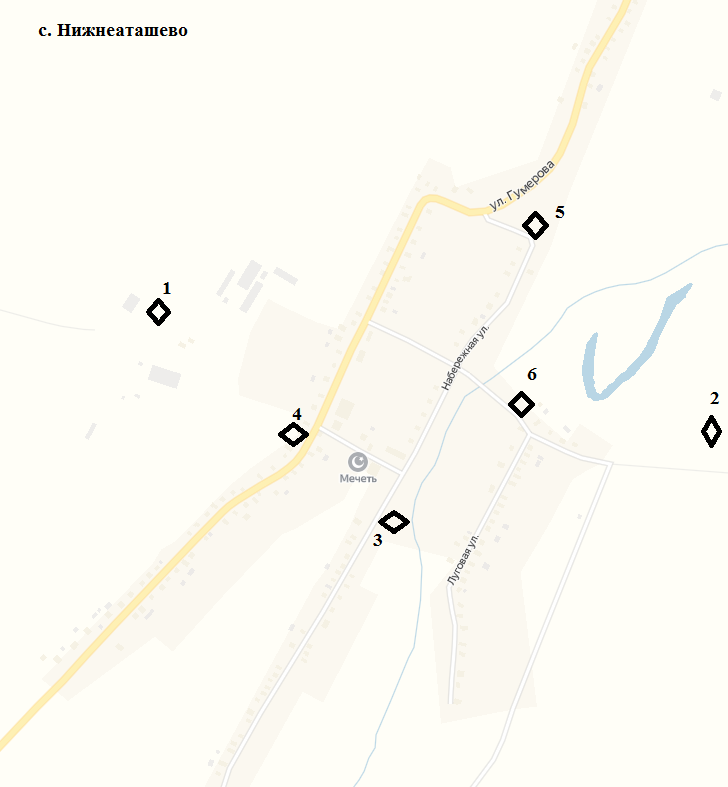 с. Нижнеаташево д. Таштау 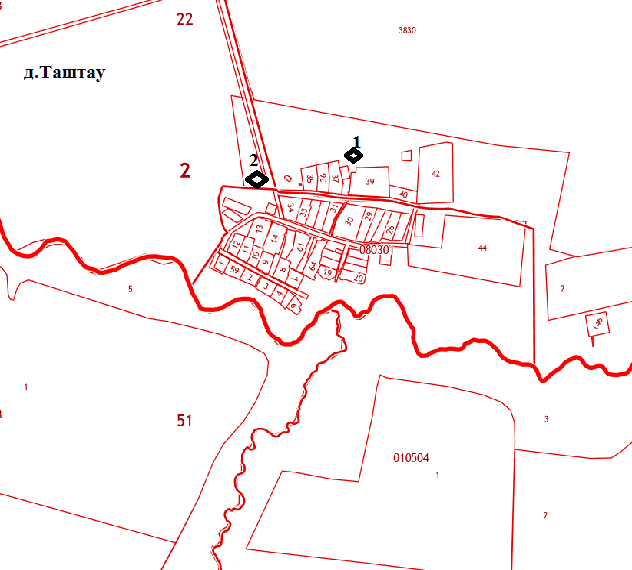 Схема  планируемых мест (площадок ) накопления твердых коммунальных отходов на территории сельского поселения Семилетовский  сельсовет муниципального района Дюртюлинский район Республики БашкортостанСхема  планируемых мест (площадок ) накопления твердых коммунальных отходов на территории сельского поселения Семилетовский  сельсовет муниципального района Дюртюлинский район Республики БашкортостанСхема  планируемых мест (площадок ) накопления твердых коммунальных отходов на территории сельского поселения Семилетовский  сельсовет муниципального района Дюртюлинский район Республики БашкортостанСхема  планируемых мест (площадок ) накопления твердых коммунальных отходов на территории сельского поселения Семилетовский  сельсовет муниципального района Дюртюлинский район Республики БашкортостанСхема  планируемых мест (площадок ) накопления твердых коммунальных отходов на территории сельского поселения Семилетовский  сельсовет муниципального района Дюртюлинский район Республики БашкортостанСхема  планируемых мест (площадок ) накопления твердых коммунальных отходов на территории сельского поселения Семилетовский  сельсовет муниципального района Дюртюлинский район Республики БашкортостанСхема  планируемых мест (площадок ) накопления твердых коммунальных отходов на территории сельского поселения Семилетовский  сельсовет муниципального района Дюртюлинский район Республики БашкортостанСхема  планируемых мест (площадок ) накопления твердых коммунальных отходов на территории сельского поселения Семилетовский  сельсовет муниципального района Дюртюлинский район Республики БашкортостанСхема  планируемых мест (площадок ) накопления твердых коммунальных отходов на территории сельского поселения Семилетовский  сельсовет муниципального района Дюртюлинский район Республики Башкортостан№Адрес нахождения места (площадки) накопления ТКОГеографические координаты нахождения места (площадки) накопления ТКОГеографические координаты нахождения места (площадки) накопления ТКОТехническая характеристика места (площадки) накопления ТКОТехническая характеристика места (площадки) накопления ТКОТехническая характеристика места (площадки) накопления ТКОТехническая характеристика места (площадки) накопления ТКОИспользуемое покрытие (асфальт, бетон, иное водонепроницаемое покрытие)Площадь, кв.м.Количество контейнеров и бункеров, шт.Объем контейнера и бункера, куб.м.северная долготавосточная широтавосточная широта12345678с.Семилетка11- кладбище55,355154,6005грунт711,122- ул.Полевая,возле дома .155,354154,6044грунт711,133- ул.Ш.Бабича возле  дома .155,352354,6065грунт711,144- ул.Степная,,возле дом11 355,352254,6092грунт711,155- улСтепная, возле дома, 89;55,354754,6062грунт711,166- ул.Коммунистическая, возле дома,18;55,356354,6036грунт711,177-ул.Нефтяников  возле дома.2;55,355454,6078грунт711,188-ул.Спортивная,,возле дома. 2;55,356954,6056грунт711,199-ул.Мира, около до дома,855,358854,6037грунт711,11010-улКоммунистическая,, возле дома,17-1;55,367554,6071грунт711,11111-ул.Степная,возле дома,18; 55,355546127грунт711,11212-улКоммунистическая,                                   возле дома.5;55,3581546086грунт711,11313-улМира,возле дома,20а;55,360654,6051грунт711,11414-ул.Ленина,возле дома,7;55,357754,6102грунт711,11515-ул.Ленина,возле дома,255,357254,6108грунт711,11616-ул.Мира, около дома,955,35854,6117грунт711,11717-ул.Космонавтов,около дома,255,358854,6101грунт711,11818—ул.Северная, около дома, 355,361254,6061грунт711,1с. Каралачук11- кладбище55,412354,6454грунт711,122- ул.Пионерская, за участком,д.23;55,41001354,642536бетон711,133- ул. Механизаторская за участком ,д.2355,41245554,652182бетон711,144- ул.Советская, возле дома,1, ;55,40823954,651154бетон711,155 ул. Советская, возле дома, 42а   ;55,40812754,651280грунт721,166- ул.Мира, возле дома,2255,40592354,641459бетон 711,111- кладбище55,412354,6454грунт711,122- ул.Коммунистическая, возле дома,59;55,395554,6095грунт711,133- ул. Коммунистическая, около .10;55,391154,6174грунт711,14;4- ул. Молодежнаяв, на пустыре на против  дома,  2  ;55,40064654,637697грунт711,15 5- ул.Салимьяновых,за участком  дома ,60     ;55,399754,6324грунт711,166- ул. Салимьяновых,за участком  дома,19    ;55,387954,6169грунт711,111- кладбище55,391854,6237грунт711,122- кладбище55,371854,7197грунт711,133- улНабережная ,на против  дома, 12   ;55,372254,7451грунт711,144- ул.Гумерова ,за участком д..70    ;55,37354,7308бетон 721,155- ул.Набережная , возле дома 1;55,36953754,725055бетон 711,166 ул.Луговая , возле дома, 8 ;55,37281854732368бетон 711,111- кладбище55,340354,739бетон721,122- ул.Центральная, возле дома,1;55,340954,7428грунт711,1